                       CURRICULUM VITAE  DI  CAMASSA   UMBERTO,Nato a Bari il 25/05/1963.Residente in Giovinazzo ( Ba ) in Vico2 De Gaetano N 5 con recapito telefonico 3468664583.Dal 1970 al 1978 frequentato scuole dell’ obbligo con esiti al di sopra della media.Dal 1985 al 1986 frequentato corso regionale di 1000 ore di pasticceria con esito soddisfacente.          Esperienze lavorative:Dal 1/3/1982 al 30/6/1982 presso Aivar s.p.a. in qualità di operatore mensa con mansioni di esanzione. Dal1983 al 1990 presso la ditta Martino Antonia deposito di bevande come operaio addetto alla distribuzione.Dal 16/3/1991 al 25/9/1991 come lavoratore marittimo/ cuoco su peschereccio della ditta Furio Giovanni.Dal 26/9/1991 al 30/8/1992 presso il ristorante “ Il Trullo” in Baden-Baden in Germania come pasticcere, aiuto cucina.Dal 2/1/1993 al 31/12/1996 presso la ditta Turturro e Martino in Bari Palese-Macchie come addetto alla distribuzione in deposito bevande.Dal1/1/1997 al 16/7/2002 presso la ditta Turturro Francesco in Giovinazzo sempre come addetto alla distribuzione in deposito bevande.Dal 1/5/2003 al 31/12/2004 presso la ditta Manzulli Nunzio in Bari deposito bevande in qualità di operaio addetto alla distribuzione e all’ uso del carrello elevatore.Dal 1/1/2005 al 2008 presso la ditta C.D.M. di Turturro Francesco in Giovinazzo come operaio addetto alla consegna e distribuzione.Dall’ Agosto del 2008 riconosciuto invalido civile al 55%. Iscritto alle liste delle categorie protette in attesa di una chiamata che si fa lesinare.All’ odierno saltuarie ore lavorative in ristorante in qualità di tuttofare, aiuto-cuoco.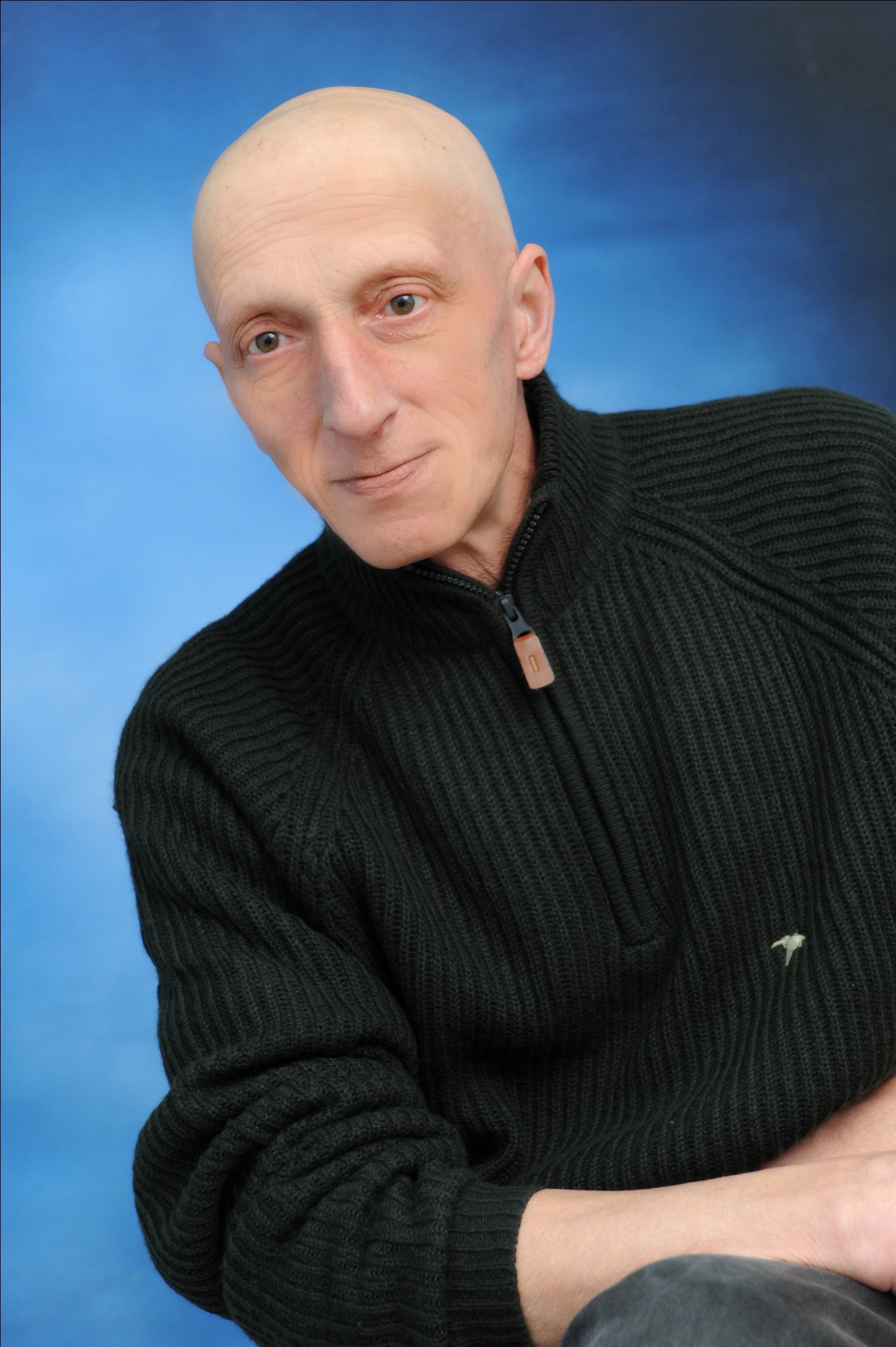 